附件12024年武夷山市新任中小学幼儿园教师招聘通过资格复审进人面试人员名单(共81人)幼儿教育:林舒婷、邱睿颖、李雯倩、项 菲、吴思雅范文慧小学语文:陈雅微、张莉颖、肖佳敏、陈玲当、董晓英张上颖小学数学:郑丽丹、林雅漪、郑益君、应 林、柯李杰叶晓珊小学英语:龚文超、韦 玲、丁亚楠小学音乐:张思婕、王艺霖、李丹娜对少代布胡琪玮小学体育:徐佩瑶、贺时科、缪 漂小学心理健康:凌良海、陈韵秋、章玉英(递补)中学语文:李文欣、刘国沛、林慧敏、黄蕊芸、徐曾亮李尚卿中学数学:陈 芳、张 琦、黄淑宁、米 瑶、张林中学数学:陈 芳、张 琦、黄淑宁、米 瑶、张林星吴晴儿、陈良驹中学物理:吴锦丽、揭茜中学思想政治(道德与法治):吕许艳、胡慧斯、邱雅星中学化学:夏双园、张 琼、黄学敏中学生物:罗 薇、黄静垠、徐欣悦中学地理:甘丽君、袁 宇、祝徐淳妍中学体育与健康:林淑慧、徐锐敏、吴剑华、杨家威巍、夏志宏(递补)郭中学音乐:沈丽媛、吴子秋、肖乐谣、杨麟雯、邱丽君周睿瑾中学美术:吴曼婷、曾子欣、叶文婷退役军人专项岗位:张忠泉、潘晨浩、刘冬琪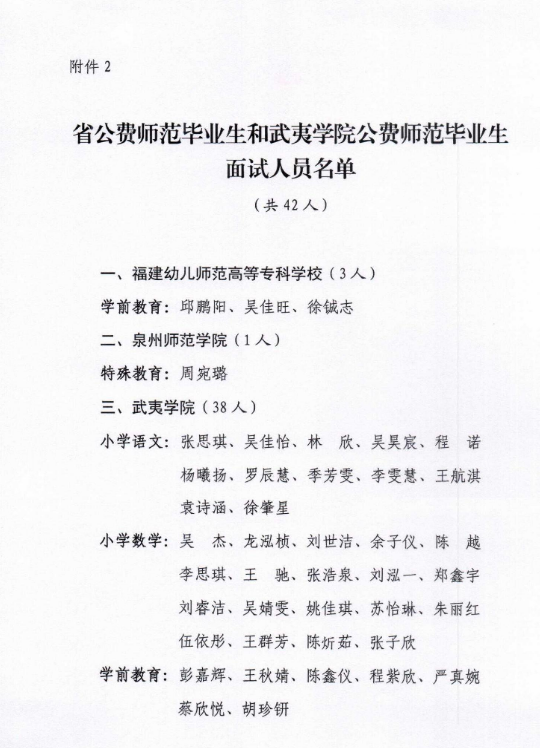 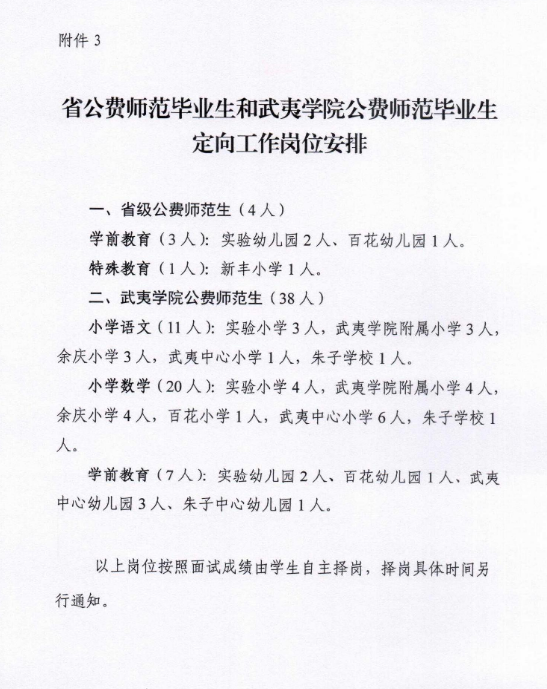 